Home LearningYear Group:  4                                                      Week Beginning:            20th April 2020ReadingRead for 20 minutes daily                                                                                           (Record in reading record books)EnglishThe Empty School Can I write a newspaper report? Remember to use your writing targets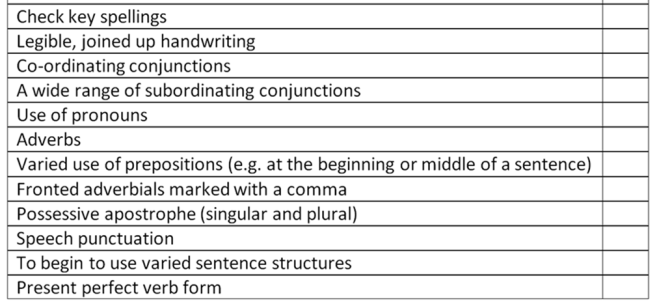                                                                              (2 do on Purple Mash)Maths  IXL  Add and Subtract Fractions   BB1-7  IXL  Equivalent Fractions              AA1-7   Purple mash                -     Division with remainders Division questionsComplete ‘Maths frame times table check’ and record your result in the blue homework book                                                                  (Pupil Log in is in your reading record books)Spelling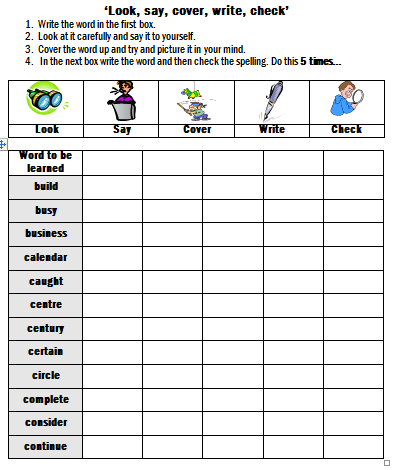 1 ) Rewrite these spellings into your  blue homework  book.   2)  Use 5 of these spellings to write new sentences with the grammar you have already learnt.Punctuation and Grammar      Complete on Purple mash    Day Out (fronted Adverbials)       Past and Present  Word Combos (Paragraphs)                                                                                                  (Pupil Log in is in your reading record books)IPC/ScienceGo on to www.purplemash.comUse your login to complete any 2Dos that have been set by your teacherRemember to save work as it is completed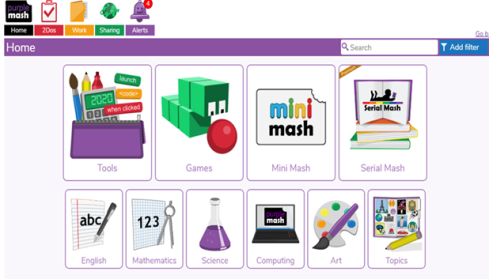 History and Geography (A separate document)                  2)  Rules               GermanChildren should practice the learned German vocabulary in Linguascope. To access these resources, please follow the steps below:  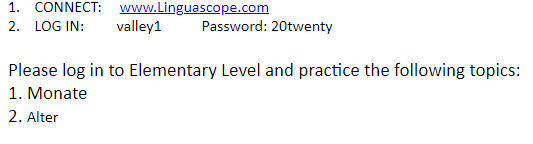 